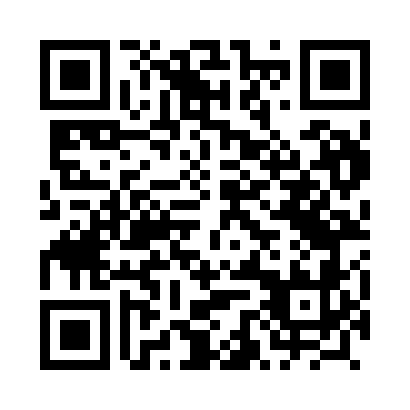 Prayer times for Teklinow, PolandSat 1 Jun 2024 - Sun 30 Jun 2024High Latitude Method: Angle Based RulePrayer Calculation Method: Muslim World LeagueAsar Calculation Method: HanafiPrayer times provided by https://www.salahtimes.comDateDayFajrSunriseDhuhrAsrMaghribIsha1Sat2:184:3712:456:188:5511:062Sun2:184:3612:466:188:5611:063Mon2:184:3512:466:198:5711:074Tue2:184:3512:466:208:5811:075Wed2:174:3412:466:208:5911:086Thu2:174:3312:466:219:0011:087Fri2:174:3312:466:219:0011:098Sat2:174:3212:476:229:0111:099Sun2:174:3212:476:229:0211:1010Mon2:174:3212:476:239:0311:1011Tue2:174:3112:476:239:0311:1012Wed2:174:3112:476:249:0411:1113Thu2:174:3112:486:249:0511:1114Fri2:174:3112:486:259:0511:1115Sat2:174:3112:486:259:0611:1216Sun2:174:3112:486:259:0611:1217Mon2:174:3112:496:269:0711:1218Tue2:184:3112:496:269:0711:1319Wed2:184:3112:496:269:0711:1320Thu2:184:3112:496:269:0711:1321Fri2:184:3112:496:279:0811:1322Sat2:184:3112:506:279:0811:1323Sun2:194:3212:506:279:0811:1424Mon2:194:3212:506:279:0811:1425Tue2:194:3312:506:279:0811:1426Wed2:194:3312:516:279:0811:1427Thu2:204:3412:516:279:0811:1428Fri2:204:3412:516:279:0811:1429Sat2:204:3512:516:279:0711:1430Sun2:214:3512:516:279:0711:14